ВНИМАНИю УЧАЩИхСЯ 10 - 11 КЛАССОВ!Санкт-Петербургский государственный морской технический университет (СПбГМТУ) проводит отборочный этап ОЛИМПИАДЫ «МОРСКОЕ НАСЛЕДИЕ»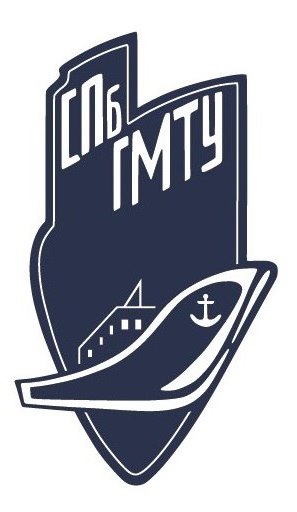 Победители и призеры заключительного этапа получают10 дополнительных баллов при поступлении в СПбГМТУ.Отборочный тур олимпиады:16 февраля 2020 г. - ФИЗИКА, начало в 14.30(сразу после Дня открытых Дверей);14 марта 2020 г. - ИНФОРМАТИКА, начало в 16.00;15 марта 2020 г. - МАТЕМАТИКА, начало в 11.00.Олимпиады проводятся по адресу: Ленинский проспект д. 101(вход в корпус со стороны магазина «Максидом»).Регистрация на олимпиаду начинается за 40 минут до ее начала.Участники должны с cобой иметь: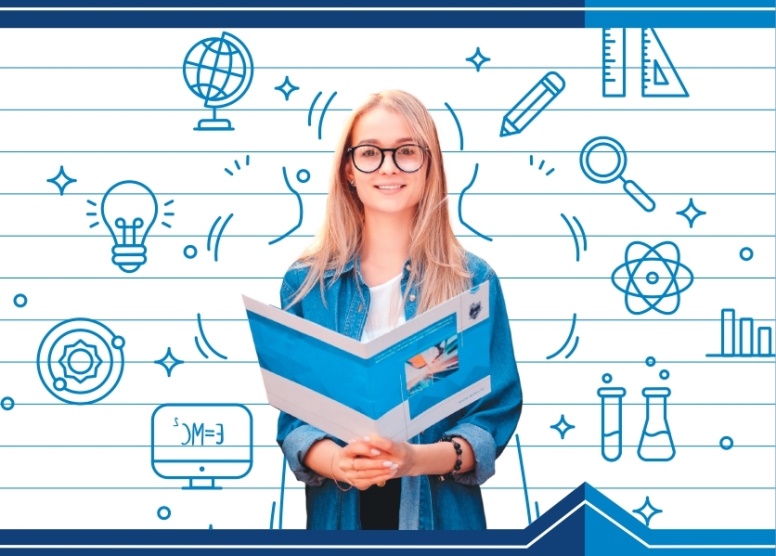 Паспорт;Подписанное согласие на обработку персональных данных;Cправку из учебного заведения, подтверждающую обучение в школе (класс);Авторучку черного или синего цвета.